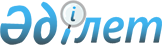 "Қызылорда облысының Қазалы аудандық мәслихатының "2023-2025 жылдарға арналған Қазалы қаласының бюджеті туралы" 2022 жылғы 23 желтоқсандағы № 338 шешіміне өзгерістер енгізу туралыҚызылорда облысы Қазалы аудандық мәслихатының 2023 жылғы 5 қыркүйектегі № 64 шешімі
      Қызылорда облысының Қазалы аудандық мәслихаты ШЕШТІ:
      1. Қызылорда облысының Қазалы аудандық мәслихатының "2023-2025 жылдарға арналған Қазалы қаласының бюджеті туралы" 2022 жылғы 23 желтоқсандағы № 338 шешіміне (Нормативтік құқықтық актілері мемлекеттік тіркеу тізімінде №176269 болып тіркелген) мынадай өзгерістер енгізілсін:
      1-тармақ мынадай редакцияда жазылсын:
      "1. 2023-2025 жылдарға арналған Қазалы қаласының бюджеті 1, 2, 3 – қосымшаларға сәйкес, оның ішінде 2023 жылға мынадай көлемдерде бекітілсін:
      1) кірістер – 274310,5 мың теңге, оның ішінде:
      салықтық түсімдер – 35691 мың теңге;
      салықтық емес түсімдер – 492 мың теңге;
      негізгі капиталды сатудан түсетін түсімдер – 6395 мың теңге;
      трансферттер түсімдері – 231732,5 мың теңге;
      2) шығындар – 278057,2 мың теңге;
      3) таза бюджеттік кредиттеу – 0;
      бюджеттік кредиттер – 0;
      бюджеттік кредиттерді өтеу – 0;
      4) қаржы активтерімен операциялар бойынша сальдо – 0;
      қаржы активтерін сатып алу – 0;
      мемлекеттің қаржы активтерін сатудан түсетін түсімдер – 0;
      5) бюджет тапшылығы (профициті) – -3746,7 мың теңге;
      6) бюджет тапшылығын қаржыландыру (профицитті пайдалану) – 3746,7 мың теңге;
      қарыз түсімі – 0;
      қарызды өтеу – 0;
      бюджет қаражаттарының пайдаланылатын қалдықтары – 3746,7 мың теңге.
      2. Көрсетілген шешімнің 1, 4 – қосымшалары осы шешімнің 1, 2 – қосымшаларына сәйкес жаңа редакцияда жазылсын.
      3. Осы шешім 2023 жылдың 1 қаңтарынан бастап қолданысқа енгізіледі. 2023 жылға арналған Қазалы қаласының бюджеті 2023 жылға арналған аудандық бюджетте Қазалы бюджетіне аудандық бюджет қаражаты есебінен берілетін нысаналы трансферттер
					© 2012. Қазақстан Республикасы Әділет министрлігінің «Қазақстан Республикасының Заңнама және құқықтық ақпарат институты» ШЖҚ РМК
				
      Қазалы аудандық мәслихатының төрағасы 

Ғ.Әліш
Қазалы аудандық мәслихатының
2023 жылғы "05" қыркүйектегі
№ 000 шешіміне 1-қосымшаҚазалы аудандық мәслихатының
2022 жылғы 23 желтоқсандағы
№ 338 шешіміне 1-қосымша
Санаты
Санаты
Санаты
Санаты
Сомасы, мың теңге
Сыныбы
Сыныбы
Сыныбы
Сомасы, мың теңге
Кіші сыныбы
Кіші сыныбы
Сомасы, мың теңге
Атауы
Сомасы, мың теңге
1. Кірістер
274310,5
1
Салықтық түсімдер
35691
01
Табыс салығы
21342
2
Жеке табыс салығы
21342
04
Меншiкке салынатын салықтар
14066
1
Мүлiкке салынатын салықтар
737
3
Жер салығы
1463
4
Көлiк құралдарына салынатын салық
11866
05
Тауарларға, жұмыстарға және қызметтерге салынатын iшкi салықтар
283
3
Табиғи және басқа да ресурстарды пайдаланғаны үшiн түсетiн түсiмдер
266
4
Кәсiпкерлiк және кәсiби қызметтi жүргiзгенi үшiн алынатын алымдар
17
2
Салықтық емес түсiмдер
492
01
Мемлекеттік меншіктен түсетін кірістер
388
5
Мемлекет меншігіндегі мүлікті жалға беруден түсетін кірістер
388
04
Мемлекеттік бюджеттен қаржыландырылатын, сондай-ақ Қазақстан Республикасы Ұлттық Банкінің бюджетінен (шығыстар сметасынан) ұсталатын және қаржыландырылатын мемлекеттік мекемелер салатын айыппұлдар, өсімпұлдар, санкциялар, өндіріп алулар
34
1
Мұнай секторы ұйымдарынан, Жәбірленушілерге өтемақы қорынан және Білім беру инфрақұрылымын қолдау қорынан түсетін түсімдерді қоспағанда, мемлекеттік бюджеттен қаржыландырылатын, сондай-ақ Қазақстан Республикасы Ұлттық Банкінің бюджетінен (шығыстар сметасынан) ұсталатын және қаржыландырылатын мемлекеттік мекемелер салатын айыппұлдар, өсімпұлдар, санкциялар, өндіріп алулар
34
06
Басқа да салықтық емес түсімдер
70
1
Басқа да салықтық емес түсімдер
70
3
Негізгі капиталды сатудан түсетін түсімдер
6395
03
Жердi және материалдық емес активтердi сату
6395
1
Жерді сату
6245
2
Материалдық емес активтерді сату
150
4
Трансферттердің түсімдері
231732,5
02
Мемлекеттiк басқарудың жоғары тұрған органдарынан түсетiн трансферттер
231732,5
3
Аудандардың (облыстық маңызы бар қаланың) бюджетінен трансферттер
231732,5
Функционалдық топ
Функционалдық топ
Функционалдық топ
Функционалдық топ
Бюджеттік бағдарламалардың әкiмшiсi
Бюджеттік бағдарламалардың әкiмшiсi
Бюджеттік бағдарламалардың әкiмшiсi
Бағдарлама
Бағдарлама
Атауы
2. Шығындар
278057,2
1
Жалпы сипаттағы мемлекеттiк көрсетілетін қызметтер
99649,5
124
Аудандық маңызы бар қала, ауыл, кент, ауылдық округ әкімінің аппараты
99649,5
001
Аудандық маңызы бар қала, ауыл, кент, ауылдық округ әкімінің қызметін қамтамасыз ету жөніндегі қызметтер
87791
022
Мемлекеттік органның күрделі шығыстары
2492
032
Ведомстволық бағыныстағы мемлекеттік мекемелер мен ұйымдардың күрделі шығыстары
9366,5
6
Әлеуметтiк көмек және әлеуметтiк қамсыздандыру
22199
124
Аудандық маңызы бар қала, ауыл, кент, ауылдық округ әкімінің аппараты
22199
003
Мұқтаж азаматтарға үйде әлеуметтік көмек көрсету
22199
7
Тұрғын үй-коммуналдық шаруашылық
76868
124
Аудандық маңызы бар қала, ауыл, кент, ауылдық округ әкімінің аппараты
76868
008
Елді мекендердегі көшелерді жарықтандыру
17417
009
Елді мекендердің санитариясын қамтамасыз ету
7729
011
Елді мекендерді абаттандыру мен көгалдандыру
51722
8
Мәдениет, спорт, туризм және ақпараттық кеңістiк
72051
124
Аудандық маңызы бар қала, ауыл, кент, ауылдық округ әкімінің аппараты
72051
006
Жергілікті деңгейде мәдени-демалыс жұмысын қолдау
72051
12
Көлiк және коммуникация
7289
124
Аудандық маңызы бар қала, ауыл, кент, ауылдық округ әкімінің аппараты
7289
012
Аудандық маңызы бар қалаларда, ауылдарда, кенттерде, ауылдық округтерде автомобиль жолдарын салу және реконструкциялау
1
013
Аудандық маңызы бар қалаларда, ауылдарда, кенттерде, ауылдық округтерде автомобиль жолдарының жұмыс істеуін қамтамасыз ету
7288
15
Трансферттер
0,7
124
Аудандық маңызы бар қала, ауыл, кент, ауылдық округ әкімінің аппараты
0,7
048
Пайдаланылмаған (толық пайдаланылмаған) нысаналы трансферттерді қайтару
0,7
3. Таза бюджеттік кредиттеу
0
Бюджеттік кредиттер
0
Бюджеттік кредиттерді өтеу
0
4. Қаржы активтерімен операциялар бойынша сальдо
0
Қаржы активтерін сатып алу
0
Мемлекеттің қаржы активтерін сатудан түсетін түсімдер
0
5. Бюджет тапшылығы (профициті)
-3746,7
6.Бюджет тапшылығын қаржыландыру (профицитін пайдалану)
3746,7
8
Бюджет қаражатының пайдаланылатын қалдықтары
3746,7
01
Бюджет қаражаты қалдықтары
3746,7
1
Бюджет қаражатының бос қалдықтары
3746,7Қазалы аудандық мәслихатының2023 жылғы "05" қыркүйектегі№000 шешіміне 2-қосымшаҚазалы аудандық мәслихатының2022 жылғы "23" желтоқсандағы№338 шешіміне 4-қосымша
№
Атауы
Сомасы, мың теңге
Ағымдағы нысаналы трансферттер
17084,5
1
Қазалы қаласындағы 9 көшеге жаяу жүргіншілер жолдарын салу жобасының ЖСҚ-н әзірлеу және мемлекеттік сараптамадан өткізу жұмыстарына
569
2
Аяқ су айдау үшін дизелдік насосқа сұйық отын сатып алуға қосымша
533
3
Қазалы қаласы, "Қалалық мәдениет Үйі" МКҚК-ы материалдық техникалық базасын нығайту мақсатында музыкалық аппаратура сатып алуға
9366,5
4
"Қазалы орман шаруашылығы және жануарлар дүниесін қорғау" мекемесінің берген есептемесіне сәйкес шығындардың орнын толтыру үшін орман шаруашылығы өндірісі шығындарын өтеуге
3819
5
Қазалы қаласы, Ерлепесов көшесінде орналасқан спорт алаңының жасанды төсеніш қабатын ағымдағы жөндеу жұмыстарына
2797